NGO UHURU4ALL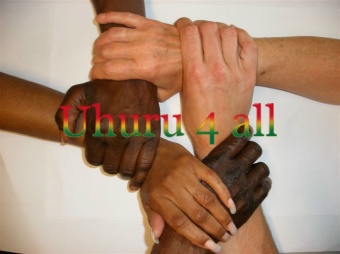 Office                                                                                                                		Email:Nyanyano		                                                                            		Anabireayamga@gmail.comOduponkpehe   								 Website:Tel: (+233)249531166							www.uhuru4all.org==============================================================================================Order Basic CareDate: 1 maart 2021									Amount:	    					6000 euro	 40,588.80  GHC 90 trousers for men		21 ghc/1 yard	(1 trouser 42 ghc =2 yards)		180 yards	3,780.00120 shirts for men  	 	10      /1 yard	(1 shirt     20 ghc =2 yards)		240 yards	2,400.00Kuffour--------------------------------------------70 trousers children/boys	21 ghc/1 yard	(1 trouser 31,5 ghc= 1 ½ yards)	105 yards	 2,205.00(age 3-8) 								 70 shirts for children/boys	10      /1 yard	( 1 shirt 15 ghc = 1 ½ yards)		 105 yards	 1,050.00 (age 3-8 )Kuffour					  -------------------------------------------70 trousers for young boys   	21 ghc/1 yard	(1 trouser 42 ghc = 2  yards)		 140 yards	 2,940.00( age 16-18) 	       	70 shirts for young boys  	10     /1 yard	(1 shirt      20 ghc = 2  yards)		 140 yards	 1,400.00( age 16-18)  	Kuffour--------------------------------------------40 young girls 			10      /1 yard	(1 dress    20 ghc= 2 yards)		  80 yards	   800.00(age 3-8)		Fleyr, Kuffour-------------------------------------------40 young girls dresses	10     /1 yard 	(1 dress  30 ghc=3 yards)	           	 120 yards	 1200.00( age 16-18)Fleyr , Kuffour		 	------------------------------------------114 long dresses for women 					Kuffour			 10     =1 yard) 	30Pata pata (4 yards=40 ghc)		  152 yards        1,520.00Kuffour			 10     =1 yard)  30 Top Down (4yards=40 ghc)	  152 yards	 1,520.00Kuffour			10      =1 yard   30 long Fleyr  (4yards=40 ghc)      	  152 yards    	 1,520.00                                                                             24 Skirt and top--------------------------------------------GTP plain material to design some shirts (1 yard=18 ghc)				   100 yards       1,800.00--------------------------------------------Material for sewingcosts										  5,000.00Lining 1 yard = 4 GHC (for all girls and women dresses)				  656 yards	  2,624.00Electricity          (8 months a 140 cedis a month)					    	     	   1,120.00Machineoil	(6 bottles a 35 cedis)						     			     210.00Transport from Kasoa (with fabrics) and to STC (with the clothes)		     	  		     250.00Posting dresses with the STC 								     	     700.00Salary Daniel (8 months a 1000 cedis a month)				  	  		    8000.00			                                							     _____________Total 684 pieces	 										40,039.00Unforeseen												     549.80Daniel received on 1 March  40,588.80  GHC       